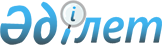 О предоставлении социальной помощи на приобретение топлива специалистам социального обеспечения, образования, культуры, спорта, ветеринарии, здравоохранения работающим в сельских населенных пунктахРешение Мойынкумского районного маслихата Жамбылской области от 31 марта 2020 года № 56-4. Зарегистрировано Департаментом юстиции Жамбылской области 14 апреля 2020 года № 4554
      В соответствии со статьей 6 Закона Республики Казахстан от 23 января 2001 года "О местном государственном управлении в Республике Казахстан", пунктом 5 статьи 18 Закона Республики Казахстан от 8 июля 2005 года "О государственном регулировании развития агропромышленного комплекса и сельских территорий", Мойынкумский районный маслихат РЕШИЛ:
      1. Утвердить порядок и размер оказания социальной поддержки по оплате коммунальных услуг и приобретению топлива за счет бюджетных средств специалистам государственных организаций здравоохранения, социального обеспечения, образования, культуры, спорт и ветеринарии, проживающим и работающим в сельских населенных пунктах Мойынкумского района согласно приложению.
      2. Контроль за исполнением настоящего решения возложить на постоянную комиссию районного маслихата по социальному развитию территорий, образование, культуры, развитие языка, охрана здоровья населения, защита прав человека, малообеспеченных слоев населения, защита инвалидов, по делам молодежи, семьи и женщин.
      3. Настоящее решение вступает в силу со дня государственной регистрации в органах юстиции, вводится в действие по истечении десяти календарных дней после его первого официального опубликования. Порядок и размер оказания социальной поддержки по оплате коммунальных услуг и приобретению топлива специалистам государственных организаций здравоохранения, социального обеспечения, образования, культуры, спорта и ветеринарии, проживающим и работающим в сельских населенных пунктах Мойынкумского района Глава 1. Общие положения
      1. Социальная поддержка по оплате коммунальных услуг и приобретению топлива за счет бюджетных средств (далее – социальная поддержка) оказывается специалистам государственных организаций здравоохранения, социального обеспечения, образования, культуры, спорта и ветеринарии, проживающим и работающим в сельских населенных пунктах Мойынкумского района (далее - специалисты).
      2. Назначение социальной поддержки осуществляется уполномоченным органом – коммунальным государственным учреждением "Отдел занятости и социальных программ акимата Мойынкумского района". Глава 2. Порядок оказания социальной поддержки
      3. Социальная поддержка оказывается без истребования заявлений от специалистов на основании сводных списков, утвержденных первыми руководителями государственных организаций.
      4. Социальная поддержка осуществляется путем перечисления на лицевые счета специалистов через банки второго уровня организации, имеющие лицензии на соответствующие виды банковских операций. Глава 3. Размер оказания социальной поддержки
      5. Социальная поддержка специалистам оказывается один раз в год за счет бюджетных средств в размере 5 (пяти) месячных расчетных показателей.
      Сноска. Пункт 5 – в редакции решения Мойынкумского районного маслихата Жамбылской области от 28.04.2023 № 2-6 (вводится в действие по истечении десяти календарных дней после дня его первого официального опубликования).


					© 2012. РГП на ПХВ «Институт законодательства и правовой информации Республики Казахстан» Министерства юстиции Республики Казахстан
				
      Председатель сессии Мойынкумского 

      районного маслихата 

М. Мукашев

      Секретарь маслихата 

      Мойынкумского района 

Ш. Исабеков
Приложение 1
Мойынкумского районного 
маслихата от 31 марта 2020 года
№ 56-4